California State Institutions Map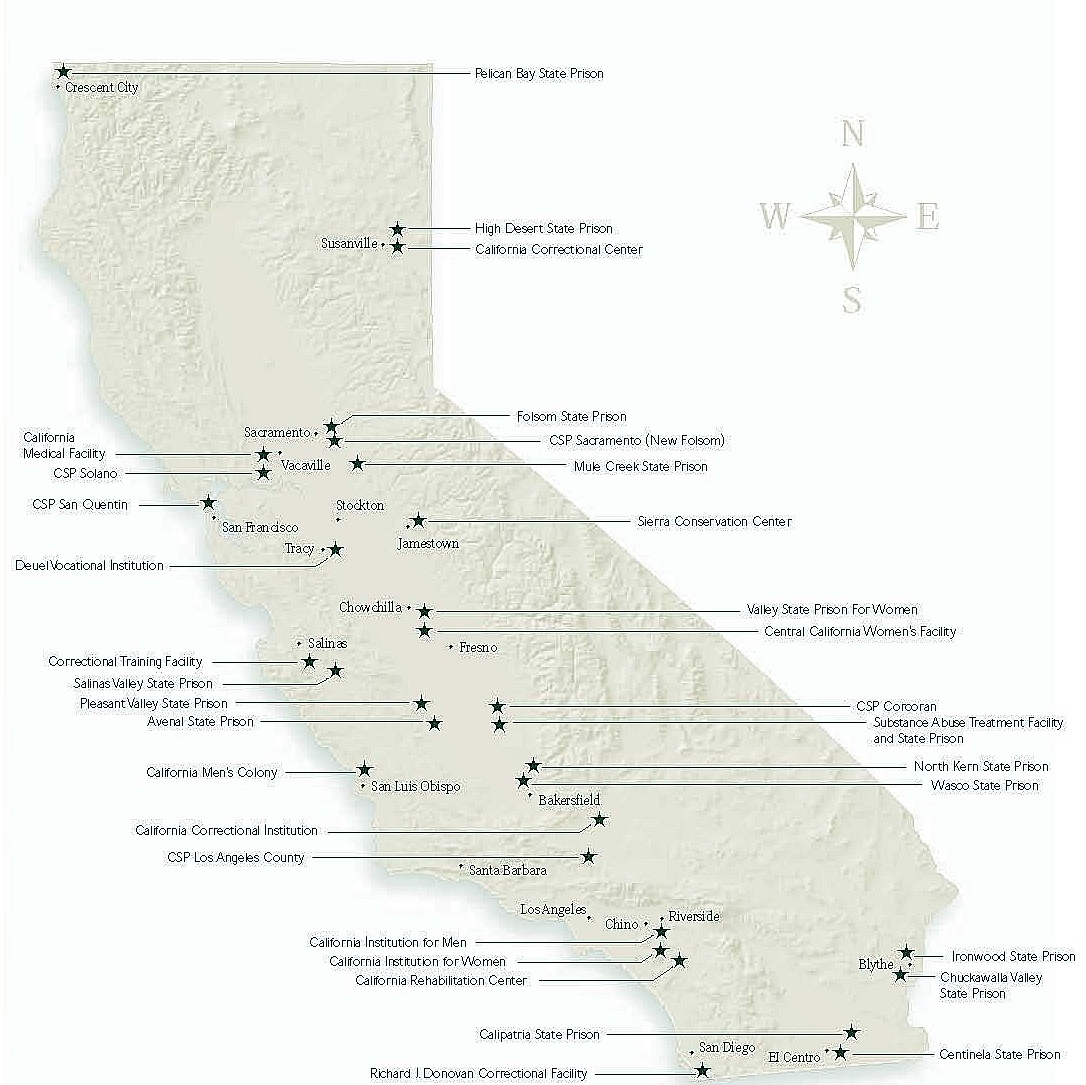 